Faktura - daňový doklad: PF18428872 Variabilní symbol: 18428872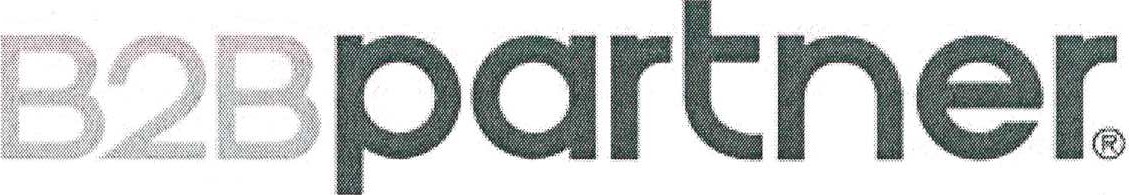 Příjemce	Celkem CZK bez DPH	3 944,55	Částka DPH	828,45K úhradě včetně DPH (CZK)Specifikace DPH	DPH 0/0	Základ DPH	Částka DPH	Včetně DPH	21	3 945,00	828,45	-0,45	0,00	-0,45	Celkem	3 944,55	828,45	4 773,00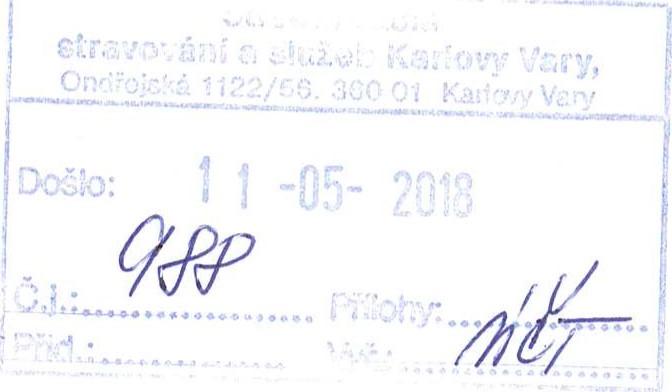 Montážní návody, návody na údržbu a použití pro zboží, které svou povahou tyto dokumenty vyžaduje, jsou dostupné na webu www.b2bpartner.cz na stránce u detailu zboží.DodavatelB2B Partner s.r.o.Plzeňská 3070700 30 Ostrava - ZábřehSpolečnost je vedená u Krajského obchodního soudu v Ostravě pod spisovou značkou oddíl C, vložka 52826 ode dne 2.1.2008SWIFT: KOMBCZPP, IBAN: CZ5101000000436980790227 Bankovní spojení: Komerční banka, a.s., 43-6980790227/01 OOIC: 27830306DIČ: CZ27830306Tel:		Email:	OdběratelStřední škola stravování a služeb KarlovyVary, příspěvková organizace Ondřejská 1 122/56360 01 Karlovy VaryČeská republikaIC: 0052005500520055Datum dokladuDatum dokladuDatum dokladu10.05.201810.05.2018Střední škola stravování a služeb Karlovy                         Datum zdanitelného plnění                         Datum zdanitelného plnění                         Datum zdanitelného plnění10.05.201810.05.2018Vary, příspěvková organizaceDatum splatnostiDatum splatnostiDatum splatnosti24.05.201824.05.2018Ondřejská 1 122/56Kód platební podmínkyKód platební podmínkyKód platební podmínkyPlatba převodem 14 dníPlatba převodem 14 dní360 Ol Karlovy VaryČeská republika360 Ol Karlovy VaryČeská republikaKód způsobu platby Číslo objednávkyPřevodemPOW18024364PřevodemPOW18024364Katalogové číslo NázevKatalogové číslo NázevMnožství M.J.Cena zaSleva % DPH jednotkuCena zaSleva % DPH jednotkuCena bez DPHCena bez DPH422008	Konferenční židle Lindy oranžová 412063	Kancelářská židle Lumio šedáZaokrouhlení fa422008	Konferenční židle Lindy oranžová 412063	Kancelářská židle Lumio šedáZaokrouhlení fa3 ks1 ks1	385,00	212 790,00 1,3/3/ - 21-0,45	385,00	212 790,00 1,3/3/ - 21-0,45155,00790,00-0,45155,00790,00-0,454 773,00